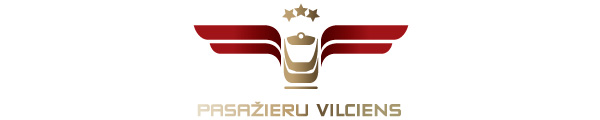 31.05.2017.Informācija plašsaziņas līdzekļiemAS „Pasažieru vilciens” 2016. gada peļņa pārsniedz pus miljonu eiroAS „Pasažieru vilciens” 2016. gadā pārvadāja 17 074 906 pasažierus, kas ir par 1,1% vairāk nekā 2015. gadā, liecina apstiprinātais uzņēmuma gada pārskats. Kopumā reģionālajos sabiedriskā transporta pārvadājumos 2016. gadā pasažieru skaits ir sarucis par 3-4%.AS „Pasažieru vilciens” padomes priekšsēdētājs Sandis Šteins uzsver uzņēmuma veiksmīgo darbību, neraugoties uz negatīvo demogrāfiju un grūtos tirgus apstākļus, kad kopējais sabiedriskā transporta pasažieru skaits turpina samazināties, – uzņēmumam, veicot uz klientu vērstus pasākumus, pirmo reizi pēdējo gadu laikā ir izdevies palielināt pārvadāto pasažieru skaitu.„Pērn ieviestie zonu tarifi, internetā un aplikācijās nopērkamās elektroniskās biļetes, vilcienu kustības ātruma palielināšana, kā arī citi uzlabojumi pasažieru ērtībām 2016. gadā pirmo reizi deviņu gadu laikā ir nodrošinājuši pārvadāto pasažieru skaita pieaugumu,” atzīmē AS „Pasažieru vilciens” valdes priekšsēdētājs Andris Lubāns.Pērn uzņēmumā strādāja 1106 darbinieki, peļņa pārsniedza 500 tūkstošus eiro un neto apgrozījums sasniedza gandrīz 65 miljonus eiro, savukārt uzņēmuma bilances vērtība bija vairāk nekā 57 miljoni eiro.Pārskata periodā tika nodrošināta 98,6% vilcienu reisu izpildes precizitāte, savukārt pārvadāto maksas pasažieru daļa reģionālā sabiedriskā transporta tirgū pieauga par 10% pret iepriekšējā gada tirgus daļu un sasniedza 39%.Šis ir pirmais gads, kad PV finanšu pārskats ir sagatavots saskaņā ar Eiropas Savienībā apstiprinātajiem Starptautiskajiem finanšu pārskatu standartiem (SFPS).Par PVUzņēmums ir dibināts 2001. gada 2. novembrī. Akciju sabiedrība Pasažieru vilciens ir vienīgais iekšzemes sabiedriskā transporta pakalpojumu sniedzējs, kas pārvadā pasažierus pa dzelzceļu visā Latvijas teritorijā. AS Pasažieru vilciens dibināta saskaņā ar valsts akciju sabiedrības Latvijas dzelzceļš restrukturizācijas programmu.Papildu informācija:Egons ĀlersAS „Pasažieru vilciens”Sabiedrisko attiecību daļas vadītājs Tel. 67233328Mob.t. 29455472E-pasts: egons.alers@pv.lv